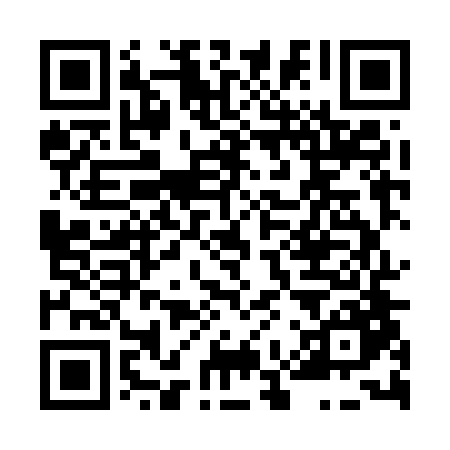 Ramadan times for Arnoltov, Czech RepublicMon 11 Mar 2024 - Wed 10 Apr 2024High Latitude Method: Angle Based RulePrayer Calculation Method: Muslim World LeagueAsar Calculation Method: HanafiPrayer times provided by https://www.salahtimes.comDateDayFajrSuhurSunriseDhuhrAsrIftarMaghribIsha11Mon4:434:436:3112:204:156:096:097:5112Tue4:414:416:2912:194:166:106:107:5213Wed4:384:386:2712:194:176:126:127:5414Thu4:364:366:2512:194:196:146:147:5615Fri4:344:346:2312:184:206:156:157:5816Sat4:314:316:2012:184:216:176:177:5917Sun4:294:296:1812:184:236:186:188:0118Mon4:274:276:1612:184:246:206:208:0319Tue4:244:246:1412:174:256:226:228:0520Wed4:224:226:1212:174:276:236:238:0721Thu4:194:196:0912:174:286:256:258:0822Fri4:174:176:0712:164:296:266:268:1023Sat4:144:146:0512:164:306:286:288:1224Sun4:124:126:0312:164:326:306:308:1425Mon4:094:096:0112:154:336:316:318:1626Tue4:074:075:5912:154:346:336:338:1827Wed4:044:045:5612:154:356:346:348:2028Thu4:024:025:5412:154:366:366:368:2229Fri3:593:595:5212:144:386:376:378:2430Sat3:563:565:5012:144:396:396:398:2631Sun4:544:546:481:145:407:417:419:281Mon4:514:516:451:135:417:427:429:302Tue4:484:486:431:135:427:447:449:323Wed4:464:466:411:135:437:457:459:344Thu4:434:436:391:125:447:477:479:365Fri4:404:406:371:125:467:497:499:386Sat4:384:386:351:125:477:507:509:407Sun4:354:356:331:125:487:527:529:428Mon4:324:326:301:115:497:537:539:449Tue4:294:296:281:115:507:557:559:4610Wed4:264:266:261:115:517:567:569:49